Odběratel: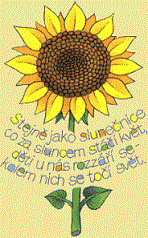 Mateřská škola SlunečniceMilánská 473, 109 00 Praha 10IČO 63831538    www.ms-slunecnice.cz   274 867 576,  ms-slunecnice@ms-slunecnice.czObjednávka č. 4/2017Dodavatel:								V Praze, dne 22.11.2017EDUXE, s.r.o.Hlavní 28691 06 Velké Pavloviceeduxe@eduxe.czIČO: 47914203
DIČ: CZ247914203
kontaktní osoba: Bc. Monika Vrbováč. objednávky u dodavatele: 17112119Objednáváme: 20x	souprava LEGO a DUPLO32x	úložný plastový kontejnerV celkové hodnotě 	57.021,- bez DPH			68.996,- s DPH 21%K této částce nebude účtováno balné a dovoz.Tato objednávka bude zveřejněna v registru smluv. Zveřejnění zajistí odběratel. Dodavatel se zveřejněním souhlasí.Za dodavatele:						Za odběratele:l							Mgr. Blažena Kobrová								ředitelka mateřské školy